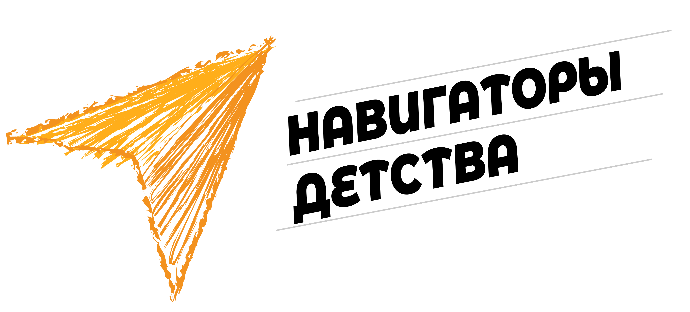 Чек-лист для советника директора по воспитанию и взаимодействию с детскими общественными объединениямина  сентябрь 2023 г. Уважаемые коллеги!Вы все начинаете учебный год в новой должности и в новом проекте. Мы сформулировали для вас те основные тезисы, которые, как мы считаем, помогут вам максимально глубоко и эффективно погрузиться в работу на начальном ее этапе.  И хоть стартовые возможности у каждого из вас разные, нам необходимо находиться в единой информационной повестке. Поэтому чек-лист задач будет одинаков для всех. Хотим акцентировать ваше внимание на том, что именно от вас сейчас зависит наша дальнейшая траектория движения. Проект управляем, поэтому особенно важна обратная связь от вас – советников. Мы всегда открыты для предложений, готовы к диалогу. Желаем вам хорошего старта и интересного пути! С уважением, ресурсный центр по реализации Федерального проекта «Патриотическое воспитание граждан РФ». Основные функции советникапомогает директору «настроить» воспитательную работу в рамках рабочих программ воспитания и календарных планов воспитательной работы;носитель и прямой проводник федеральной повестки, гармонично интегрирует федеральные задачи, поставленные Российским детско-юношеским центром,  в воспитательные программы школы;действует в составе команды (штаб воспитательной работы) во взаимодействии со всеми ее участниками;анализирует контент проводимых в школе событий в рамках действующей программы воспитания. Анализирует на предмет определенных Стратегией развития воспитания  ценностей и смыслов, при необходимости выносит предложения о модернизации/оптимизации того или иного события;анализирует и эффективно использует ресурсную базу школы и муниципального района (во взаимодействии с директором и муниципальным координатором) – различные клубы, секции, общественные организации. Предлагает ребенку вектор развития, в котором тот, по его мнению, может быть успешен;вовлекает в событийную жизнь школы тех детей, которые обычно стесняются проявить себя, прячутся за активными детьми. Например, опираясь на  актив школы, как на команду помощников, организаторов событий. Выстраивает систему преемственности, в которой успешные дети вовлекают в события тех, кто менее замотивирован;работает с активом родителей. Планирует вместе с ними мероприятия, вовлекает родителей в жизнь школы: как соорганизаторов, и как полноценную орг. группу;Советник – тот, кто влияет на систему воспитания в школе, чья деятельность в итоге должна отразиться на качестве событийной жизни школы и, как следствие, событийной жизни района. Ведь успешные дети успешны не только внутри школы, и любая позитивная динамика в стенах школы отражается в событиях района: на их качестве, разнообразии, ценностноориентированности. Исходя из этой причинно-следственной связи,  сформулированы показатели эффективной реализации Проекта: Рост уровня вовлеченности в общественно-полезную деятельность;Адресное вовлечение трудных/нестандартных подростков;Снижение подростковой преступности;Рост числа детей-участников Всероссийских конкурсов и проектов;Вовлечение родителей в воспитательную работу образовательных организаций.ЗадачаОтметка о выполненииНормативно-правовая деятельностьИзучить и проанализировать программу воспитания образовательной организации и календарный план воспитательной работы на предмет ценностей и смыслов, целостности и системности.  Определить, какие педагоги могут подключаться к реализации конкретных модулей и событий.Изучить социальный паспорт образовательной организации, зафиксировать «стартовые» показатели Изучить локальные акты образовательной организации о деятельности по воспитанию обучающихся: Положение о Совете профилактики, Положение о внешнем виде обучающихся, Положение о психолого-педагогической, медико-социальной службе и др. Составить график своей работы (согласно имеющейся нагрузке) и план участия в федеральных, региональных, муниципальных конкурсах и проектах.Административная деятельностьПознакомить педагогический коллектив с Проектом в рамках школьного августовского педсоветаПринять участие в методических мероприятиях, педагогических Советах образовательной организации, выступить с предложениями по вопросам наполнения событийной жизни школы и содержательного аспекта планируемых событий. Информационно-просветительская деятельностьПройти регистрацию на сайте будьвдвижении.рф  в статусе «педагог». В личном кабинете указать свою образовательную организацию (если она есть в списке). В случае, если школа не зарегистрирована на сайте, то подать заявку от школы.Познакомиться с родителями обучающихся через посещение родительских собраний в классах, с родительским комитетомПроанализировать ресурсную базу и ресурсный потенциал образовательной организации, познакомиться с  планом и  программой действующих кружков, секций, объединений, действующих на базе школы.Познакомиться с активом обучающихся образовательной организации  и планом работы детского объединения. Совместно определить возможные взаимовыгодные пути взаимодействия и сотрудничества. Изучить группы детских объединений в социальных сетях (при наличии)Изучить информационные ресурсы образовательной организации, познакомиться с его координаторами, пресс-службой образовательной организации. Изучить перечень городских/муниципальных общественных детских и юношеских организацийПознакомиться  с социальными партнерами образовательной организацииПодготовка отчетной, аналитической документации, повышение квалификацииПринять участие в рабочих совещаниях, мероприятиях, проводимых муниципальными координаторами Проекта. Проанализировать проделанную работу  и сформулировать предложения по дальнейшей работе, модернизации и оптимизации Проекта.